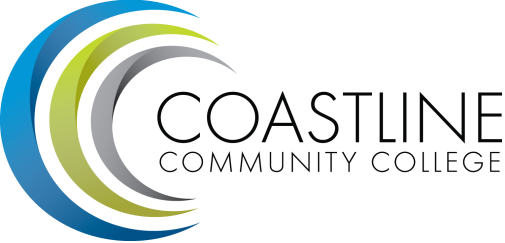 Classified Senate Meeting Agenda 10AM-12PM4th floor conference room, College CenterApproval of Minutes (5 minutes):Fundraising Update (10 minutes): (Elaine Hill & Stephani Rogers)Restaurant eventsLamppost Pizza FV, Tuesday, September 30.Fall (Halloween) Festival (15 minutes):  (Elaine Hill & Stephani Rogers)Committee Reports (10 minutes): (see below)Hot Topics (10 minutes):Next Meeting: October 16, 2014